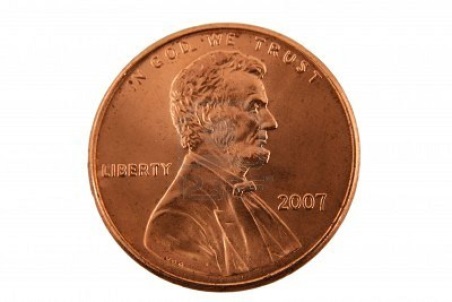 Equation to find the area of a circle  Radius = 0.375 inches						A = 0.441786 in2Diameter = 0.75 inches How many pennies fit in a square foot? How many pennies lined up will equal one foot?Diameter of one penny * ________ = 12 inches0.75 inches * 10 pennies = 7.5 inches0.75 inches * 12 pennies = 9 inches0.75 inches * 14 pennies = 10.5 inchesTherefore, the pennies will be lined up with 16 rows and 16 columns to fit perfectly into one foot2.  16 x 16 = 256 pennies in a square footTotal Area: 105 feet2 105 (area) x 256 (pennies per ft2) = 26,880 penniesCost of the pennies : $268.80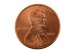 